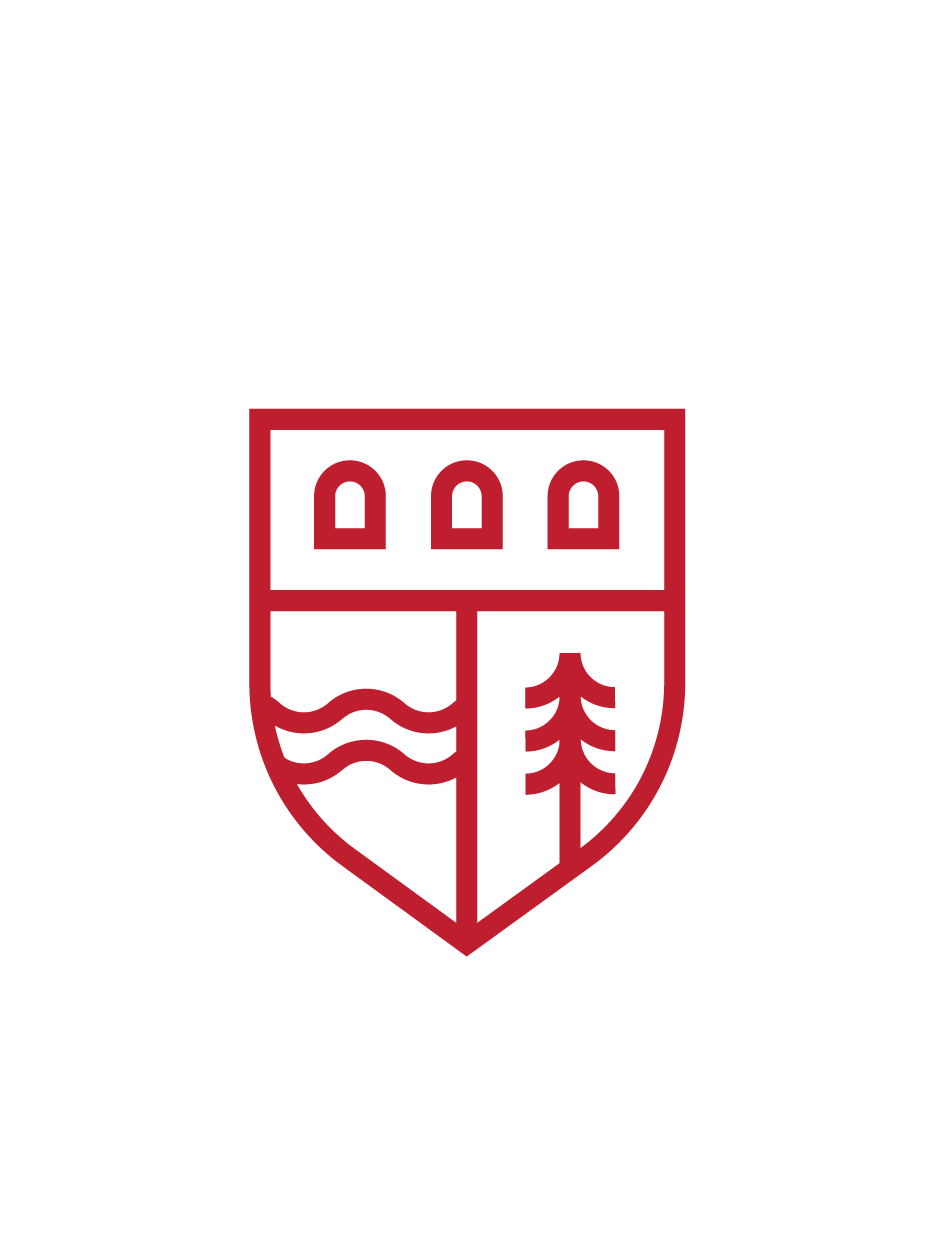 HYRJE	Qëllimi i këtij raporti është që të njoftojë Kryetarin, Bordin e Drejtorëve, Komitetin për Politikë dhe Financa si dhe Kuvendin Komunal, për realizimin e buxhetit komunal përfshirë buxhetin e secilës Drejtori – Program buxhetor, duke filluar prej programeve të Administratës së përgjithshme, Shëndetësisë primare, Arsim dhe Shkencë për periudhën Janar – Dhjetor 2023, duke përfshirë kategoritë ekonomike të paga dhe mëditje, mallra dhe shërbime, shpenzime komunale, subvencione  dhe  investime kapitale. Realizimi i të hyrave komunale-vetanake dhe strukturën e tyre sipas burimeve të tyre, në mënyrë analitike, të hyrat nga gjobat e trafikut dhe të gjykatave si dhe krahasimi i tyre në raport me të njëjtën periudhë Janar-Dhjetor të vitit 2022-2023.Buxheti i Komunës për vitin 2023, nënkupton Buxhetin e aprovuar nga Ministria e Financës, respektivisht Buxhetin e Konsoliduar të Kosovës për vitin 2023, për Komunën e Deçanit, të aprovuar paraprakisht edhe nga Kuvendi Komunal dhe organet e tij. Prezantimi i të dhënave në këtë mënyrë mundëson:Prezantimin e raportit financiar në formë transparente dhe të tërësishme;Shikimin e realizimit, respektivisht shpenzimin e mjeteve sipas kategorive (pagave dhe mëditjet, mallra dhe shërbimet, shpenzime komunale, subvencione dhe investimet kapitale);Mundësinë e krahasimit në mes fondit të planifikuar, të alokuar dhe të shpenzuar sipas kategorive, se a është tejkaluar-shfrytëzuar apo nuk është shfrytëzuar fondi i planifikuar, alokuar;Shprehja në përqindje e shfrytëzimit të buxhetit në periudhën  vjetore.Në këtë mënyrë nga aspekti financiar është e arsyeshme të paraqitet:Realizimi i të hyrave vetanake-komunale sipas burimeve;Shpenzimet e krijuara sipas kategorive buxhetore;Përqindja e realizimit të buxhetit për këtë periudhë kohore.Të dhënat e poshtë shënuara, sa i përket shpenzimeve për paga, mallra dhe shërbime, shërbimeve komunale, subvencioneve, investimeve kapitale si dhe regjistrimi i të hyrave, sipas klasifikimit ekonomik janë të harmonizuara me Departamentin e thesarit të Ministrisë për Financa dhe raportet që dalin nga SIMFK - Sistemi Informativ i Menaxhimit Financiar të Kosovës.1. TË HYRAT VETANAKE 	Të hyra të planifikuara, të realizuara dhe krahasimi i tyre 2022-2023 -Vërejtje: në këtë tabelë  të  hyrat e realizuara për vitet 2022 dhe 2023 janë pa gjobat e trafikut dhe gjykatave.Të hyrat e rregullta  të planifikuara dhe  të realizuara në baza mujore  2023/2022 dhe krahasimi i tyre.     1.3  Krahasimi i të hyrave të rregullta të realizuara në baza mujore  2017-2023.1.4 Krahasimi i të hyrave të realizuara nga gjobat e trafikut, dhe gjobat nga gjykatat 2023/2022.            Gjobat në trafik në baza mujore                                                                                                         Gjobat e gjykatës baza tre-mujore Vërejtje: Në këtë tabelë nuk janë të përfshira të hyrat nga gjobat e trafikut dhe gjykatave për TM3 të vitit 20231.5 Të hyrat e rregullta, Gjobat e Gjykatave, Gjobat në trafik 2023/20221.6 Krahasimi i të hyrave  të realizuara sipas kodeve ekonomike 2023/20222. TATIMI NË PRONË2.1 Planifikimi dhe realizmi i tatimit në pronë 2022/20232.2 Shpërndarja e faturave, regjistrimet dhe verifikimet e objekteve në Tatimin në Pronë3. REALIZIMI I BUXHETIT  3.2 Shpenzimet sipas kategorive ekonomike3.3 Mallra dhe Shërbime sipas programeve3.4 Mallra dhe Shërbime sipas kodeve ekonomike3.6 Subvencionet sipas Drejtorive Janar-Dhjetor 20233.6 Shërbime Komunale                                                                                                                                                                                                       Drejtoria për Buxhet dhe Financa                                                                                                                                                                                                             Drejtore: Dafina Cacaj____________________________________PërshkrimiRealizimi 2022Realizimi 2023Ndryshimi 2022-2023Të hyrat e rregullta 689,783.05809,855.48-120,072.43Periudha Realizimi 2022Planifikimi  2023Realizimi 2023Ndryshimi Realizimi/Planifikim 2023Përqindja e Realizimit 20231233/23/2Janar51,072.5660,000.0041,965.08         (18,034.92)                       69.94 Shkurt41,365.0375,000.0056,164.30         (18,835.70)                       74.89 Mars81,450.4190,000.0069,033.18         (20,966.82)                       76.70 Prill66,418.4570,000.0095,742.51            25,742.51                      136.78 Maj51,467.92130,000.00140,332.27            10,332.27                      107.95 Qershor41,834.9195,000.0045,956.25         (49,043.75)                       48.38 Korrik50,275.64128,485.0058,896.39         (69,588.61)                       45.84 Gusht112,032.89150,000.0085,976.89         (64,023.11)                       57.32 Shtator56,156.4490,000.0051,001.92         (38,998.08)                       56.67 Tetor41,854.0170,000.0048,608.49         (21,391.51)                       69.44 Nëntor49,998.3565,000.0059,095.51            (5,904.49)                       90.92 Dhjetor45,856.4475,000.0057,127.69         (17,872.31)                       76.17 Totali689,783.051,098,485.00809,855.48       (288,584.52)73.72Periudha 2017201820192020202120222023Janar18,113.9423,521.8636,650.9543,229.2047,995.8851072.5641,965.08Shkurt20,210.1020,297.3525,798.9743,649.4343,441.2941365.0356,314.30Mars102,531.4437,343.7424,568.9533,989.5370,992.4481450.4169,033.18Prill35,582.7040,264.6329,998.535,650.0947,736.3966,418.4595,742.51Maj34,507.5740,218.8635,405.5719,022.9237,113.4851467.92140,332.27Qershor149,387.9030,182.6943,735.9764,609.0948,475.5541834.9145,956.25Korrik40,184.3939,859.2558,553.2732,766.3876,286.0050275.6458,896.39Gusht56,526.2450,639.6254,355.6632,445.02109,980.15112,032.8985,976.89Shtator27,676.1524,041.4346,858.3821,707.2251,481.8256,156.4451,001.92Tetor 34,686.2323,297.8093,456.6834,702.5556,233.5541,854.0148,608.49Nentor 23,885.7834,086.1351,361.0026,755.1942,627.4349,998.3559,095.51Dhjetor39,013.8597,555.5450,883.6051,395.1375,619.5345,856.4457,127.69Totali582,306.29461,308.9551,627.53409,921.75707,943.51689,783.05809,855.48MuajtGjobat e trafikut 2022Gjobat nga trafiku 2023Ndryshimi 2023-2022% 2023/2022Gjobat e gjykatave 2022Gjobat e gjykatave 2023Ndryshimi 2023-2022% 2023/2022Janar9,830.50935.0011,111.0010,176.0011.88Shkurt11,919.52,000-9,919.516.71,185.008,930.007,745.007.53Mars13,095.001,070.00-12,025.008.17685.009,485.008,800.0013.84Prill11,015.007,590,00-3,425.0068.91,416.661,100.00-316.6677.64Maj10,512.008,371.00-2,141.0079.631,350.001,150.00-200.0085.18Qershor12,505.009,501.00-3,004.0075.971,790.00750.00-1,040.0041.89Korrik12,875.0010,132.00-2,743.0078.69200.001,300.001,100.006.5Gusht16,680.0013,777.00-2,903.0082.59700.001,100.00400.001.57Shtator13,062.509,110.00-3,952.5069.74650.001,500.00850.002.3Tetor Nentor DhjetorTotali150,446.0061,551.00-88,895.0041%12,421.6636,426.00150,446.0061,551.00PërshkrimiRealizimi 2022Realizimi 2023Ndryshimi 2023-2022Të hyrat e rregullta 689,783.05809,855.48120,072.43Gjobat e gjykatave12,421.6661,551.0049129.34Gjobat  e trafikut150,446.0036,426.00114020Të hyrat nga pyje000Totali852,650.00889,999.29PërshkrimiRealizimi 2022Realizimi 2023Ndryshimi 2023-202240110Tatimi në pronë387,432.66505,169.83114,968.5840110Tatimi në Tokë99,736.9577,177.0950001Taksa për Regjistrimin e Automjeteve  - Kod i ri50002Taksa rrugore80,842.0087,656.50740.0050009Taksa komunale për leje ndërtimi51,637.0931,234.7726,424.0250010Taksa për demolim50011Taksa regjistrimin e trashëgimisë50012Taksa për ndërrimin e destinimit të shfrytëzimit të tokës65,368.0040,665.0035,811.5050013Taksa për certifikatat e lindjes2,724.502,912.00199.5050014Taksa për certifikatat e kurorëzimit1574.50563.001091.550015Taksa për certifikatat e vdekjes225.51021.00726.550016Taksa për certifikatat e tjera të ofiqarisë33,789.0030,969.004,594.0050017Taksa për verifikimin e dokumenteve të ndryshme128.009.00117.0050019Taksa të tjera administrative13,201.0042,866.66-31,216.6650020Taksë për pjesëmarrje në tender 50026Taksë për legalizimin e objekteve16,336.002,696.0213,842.6250029Taksë për ushtrimin e veprimtarisë1,095.00385.00710.0050032Taksa për certifikata të Pronësisë7,727.0011,456.53,167.5050045Leje mjedisore komunale9,146.303,782.65,363.7050103Largimi dhe deponimi i automjeteve50104Gjobat nga inspektorati50107Gjobat tjera2,040.00910.001,180.0050201Licencat për aktivitete individuale dhe të lira50205Licencat për pranim teknik të lokalit900675.0022550206Licencat për shërbimet profesionale50290Licencat tjera për afarizëm50401Shitja e shërbimeve32.003250405Shfrytëzimi i pronës publike50407Qiraja për vendosjen e objektit tregtar50407Qiraja nga objektet e përkohshme (Sh.Publike)50408Qiraja nga objektet publike10,049.0029,027.1018,834.1050409Participimet-Bujqësia50409Participimet-Shëndetësia5,229.55,928.00211.5050409Participimet-Çerdhja e Fëmijëve50409Participimet-Arsim jo formal10,750.0050503Inspektimi respektimit të planit urbanistik50504Taksë për matjen e tokës në terenParticipimet nga donacionet40,266.00Të hyrat pa gjobatGjobat e gjykatave 12,421.6636,551.0024,129.34Gjobat e trafikut 150,446.0061,551.0088,895.00Të hyrat nga pyje94,545.51Totali 852,650.71948,098.4837,348.58Periudha Të planifikuara   Të realizuara   Të planifikuara   Të realizuara  Përqindja e realizimitPërqindja e realizimitNr. çert të lëshuaraNr. çert. të lëshuaraNr. faturave të paguaraNr. faturave të paguara2022202220232023202220232022202320222023Janar40,00029,368.3735,00023,095.9873%77.61%263282236287Shkurt30,00026,680.8335,00032,618.1788%93%412354     335342Mars50,00057,205.6740,00044,321.85114%110%359430684428Prill50,00049,598.2660,00075,520.3799%125%3413175171174Maj30,00027,950.6370,000110,877.1393%158%278430296482Qershor50,00019,250.85,70,00027,608.6538.5%39%270310254179Korrik60,00025,133.0380,00035,714.5942%44%367354251255Gusht60,00056,852.3180,00058,195.2094%72%571745417393Shtator40,00030,059.0665,00030,409.9275%46%392653264272Tetor35,00021,203.7950,00027,334.9960%54%31082171153Nëntor35,00017,529.4250,00016,184.0350%32%29265144114Dhjetor49,95326,600.4491,77123,288.9553%25%27839249184Totali529,953.00387.432.66726,771505,169.8373%69%VitiNumri i faturave të shpërndara Vlera e faturuar Numri  objekteve të reja Regjistrimet            e reja m2Numri  objekteve të verifikuaraVerifikimi i objekteve  m220226893652,597.2675417816        263220236445647,289.2818731471711023.1 Shpenzimet sipas programeve (Drejtorive) Janar-Dhjetor 20233.1 Shpenzimet sipas programeve (Drejtorive) Janar-Dhjetor 20233.1 Shpenzimet sipas programeve (Drejtorive) Janar-Dhjetor 20233.1 Shpenzimet sipas programeve (Drejtorive) Janar-Dhjetor 20233.1 Shpenzimet sipas programeve (Drejtorive) Janar-Dhjetor 2023Programet(Drejtoritë)Pagat dhe mëditjetMallrat dhe shërbimetShpenzimet komunaleSubvencionet dhe transferetShpenzimet kapitaletTotali i shpenzimeveTotali (10+21+22+30-99+04)      7,166,906.78    1,999,161.38            199,991.15          207,422.00      3,791,534.07       13,365,015.38                                      -   HUAMARRJA  04                                  -                                  -                                     -                                    -                                    -                                        -   Shëndetësia                                  -                                  -                                     -                                    -                                    -                                        -   Arsim dhe Shkencë                                  -                                  -                                     -                                    -                                    -                                        -   GRANDI QEVERITAR (10)      7,166,906.78    1,685,550.65            199,991.15          158,497.00      3,160,566.61       12,371,512.19 Zyra e Kryetarit           211,802.64           79,988.25                                   -               84,497.00                                  -                 376,287.89 Administrata           129,401.64           56,998.37                                   -                                    -                                    -                 186,400.01 Inspekcioni              37,890.09              7,992.62                                   -                                    -                                    -                    45,882.71 Prokurimi              26,308.78                   987.43                  27,296.21 Zyra e Kuvendit Komunal           221,682.44           11,890.20               233,572.64 Buxhet dhe Financa              88,836.34        500,996.07             74,000.00               663,832.41 Shërbime Publike              65,963.55        199,994.06            107,446.40      2,850,265.29          3,223,669.30 Zjarrfikësit           109,577.17           10,067.14               119,644.31 Zyra për Komunitete              28,391.25              1,988.54                  30,379.79 Bujqësia           110,721.96           49,958.35          179,240.90               339,921.21 Zhvillimi Ekonomik              27,703.82              7,996.03                  35,699.85 Kadastra dhe Gjeodezia              47,890.29              8,959.97                  56,850.26 Urbanizmi              56,694.08           19,999.03                  76,693.11 Shëndetësia      1,119,343.65        340,636.79               46,045.09             85,000.00          1,591,025.53 Shërbimet sociale              75,917.02           19,996.62                  7,000.00               102,913.64 Shërbimet Rezidenciale              68,754.93           74,492.28                  8,000.00                9,576.42               160,823.63 Kulturë, Rini dhe Sport              99,405.61           17,936.63               117,342.24 Arsim dhe Shkencë      4,640,621.52        274,672.27               31,499.66             36,484.00          4,983,277.45 TË HYRAT VETANAKE--21                                  -          286,057.81                                   -               40,925.00          448,319.61               775,302.42 Zyra e Kryetarit                                  -             69,487.74                                   -               34,925.00                                  -                 104,412.74 Administrata                                  -             16,999.69                                   -                                    -                                    -                    16,999.69 Buxhet dhe Financa                                  -          151,586.16                                   -                  6,000.00                                  -                 157,586.16 Shërbime Publike                                  -             47,984.22                                   -                                    -            448,319.61               496,303.83 Bujqësia                                  -                                  -                                     -                                    -                                    -                                        -   Zhvillimi Ekonomik                                  -                                  -                                     -                                    -                                    -                                        -   Shëndetësia                                  -                                  -                                     -                                    -                                    -                                        -   Kulturë, Rini dhe Sport                                  -                                  -                                     -                                    -                                    -                                        -   Arsim dhe Shkencë                                  -                                  -                                     -                                    -                                    -                                        -   TE HYRAT E BARTURA-22                                   -             27,552.92                                   -                  8,000.00          146,797.85               182,350.77 Zyra e Kryetarit                                  -                                  -                                     -                  8,000.00                                  -                       8,000.00 Buxhet dhe Financa                                  -             27,552.92                                   -                                    -                                    -                    27,552.92 Shërbime Publike                                  -                                  -                                     -                                    -            146,797.85               146,797.85 DONACIONE  31-99                                  -                                  -                                     -                                    -               35,850.00                  35,850.00 Zlk-ja                                  -                                  -                                     -                                    -                                    -                                        -   Zhvillimi Ekonomik                                  -                                  -                                     -                                    -                                    -                                        -   Shëndetësia                                  -                                  -                                     -                                    -               35,850.00                  35,850.00 Arsim dhe Shkencë                                  -                                  -                                     -                                    -                                    -                                        -   Kategoritë EkonomikeBuxheti sipas planifikimitAlokimet SIMFKShpenzimetShpenzim/ PlanifikimShpenzim/ AlokimPagat dhe mëditjet6,584,934.347,166,906.787,166,906.78581,972.440.00Mallrat dhe Shërbimet 2,128,575.072,128,575.071,999,161.38(129,413.69)(129,413.69)Shpenzimet komunale 200,000.00200,000.00199,991.15(8.85)(8.85)Subvencionet dhe transferet208,028.00208,028.00207,422.00(606.00)(606.00)Shpenzimet kapitale 4,023,696.054,023,696.053,791,534.07(232,161.98)(232,161.98)Rezerva0.000.000.000.000.00TOTALI13,145,233.4613,727,205.9013,365,015.38219,781.92(362,190.52)KodetPërshkrimiZyra e KryetaritZyra e KryetaritAdministrata Administrata  Çështje Gjinore  Çështje Gjinore  Inspekcioni   Inspekcioni   Kuvendit Komunal Kuvendit KomunalBuxhet dhe FinancaBuxhet dhe FinancaTOTALITOTALITabela A2022202320222023202220232022202320222023202220232022202313140Shpenzimet e udhëtimeve zyrtare jashtë vendit     1,500.00      4,570.00    3,595.00      4,570.00     5,095.00 13140Shpenzimet e udhëtimeve zyrtare jashtë vendit (21)       390.00         390.00 13141Shpenzime të vogla-para xhepi (21) 6,465.04     6,465.04                  -   13142Akomodim-Udhëtimet zyrtare jashtë vendit1,585.00      1,585.00 13142Akomodim-Udhëtime zyrtare jashtë vendit (21)   5,940.00    5,940.00 13143Shpenzime tjera  të udhëtimit zyrtar jashtë vendit (21)1,034.00      1,034.00 13310Shpenzimet për internet      72.33       89.48       232.87           89.48        305.20 13310Shpenzimet për internet (21)      187.79         187.79 13320Shpenzimet e telefonisë mobile 20,000.00  20,000.00                  -   13320Shpenzimet e telefonisë mobile (21)  4,033.00      4,033.00                  -   13330Shpenzimet postare       191.80   7,606.77     4,762.08      7,606.77  4,953.88 13420Shërbimet e përfaqësimit dhe avokaturës                -                    -   13420Shërbimet e përfaqësimit dhe avokaturës (21)                -                    -   13440Shërbime te ndryshme intelektuale dhe këshillëdhënëse 6,380.00     6,270.00      6,380.00    6,270.00 13440Shërb. te ndryshme intelektuale dhe këshilldh. (21)   3,850.00      3,850.00 13440Shërbime te ndryshme intelektuale dhe këshilldh. (22) 27,552.92   27,552.92 13450Shërbime shtypje- jo marketing      81.59        153.37        126.82       130.95       302.64           63.14 444.64         151.00         860.92   750.38      1,816.61   1,248.84 13450Shërbime shtypje- jo marketing (21)        178.67      1,073.07      1,251.74 13460Shërbime Kontraktuese Tjera     9,908.69  16,240.60  21,717.31  18,766.40    3,978.30 3,792.00 2,141.55 4,167.40 73,736.61 135,757.60 111,482.46 178,724.00 13460Shërbime Kontraktuese Tjera (21)     2,691.00    1,632.30  9,808.00   17,726.30 30,138.94   20,417.30    41,579.24 13460Shërbime Kontraktuese Tjera (22)  5,589.30      5,589.30                -   13470Shërbime teknike (22)  28,678.70   28,678.70       -   13490Shërbimet e varrimit 5,615.00 1,050.00 4,200.00      6,665.00     4,200.00 13490Shërbimet e varrimit  (22)   54,193.00 9,155.00 54,193.00 9,155.00 13480Shpenzimet për anëtarësim6,002.85  6,002.85                  -   13501Mobile (me pak se 1000 euro) 572.00        980.00  1,097.00  2,649.00               -   13501Mobile (me pak se 1000 euro) (21)5,415.00  5,415.00                -   13503Kompjuterë (me pak se 1000 euro)                -                 -   13509Pajisje tjera (me pak se 1000 euro)2,000.00   8,044.00        869.66 4,880.00    1,230.00    4,849.00    1,846.00   18,859.10 68,907.40    26,577.76 84,907.40 13509Pajisje tjera (me pak se 1000 euro) (21)    4,172.92  17,771.25 32,382.68     17,771.25    36,555.60 13610Furnizime për zyrë  796.00          93.00      5,818.40     2,235.00        625.00        94.00 148,694.50  105,907.50 156,027.90 108,235.50 13610Furnizime për zyrë (21)  10,468.50    13,511.00  10,468.50 13,511.00 13611Furnizim me dokumente bllanko                -                    -   13620Furnizime me ushqim dhe pije (jo dreka zyrtare)    600.00    2,037.25       160.00 225.00      2,941.00      1,193.49      4,978.25     2,178.49 13620Furnizime me ushqim dhe pije (jo dreka zyrtare) (21)       979.29    1,331.01         979.29       1,331.01 13640Furnizime pastrimi1,774.00   5,098.60  1,000.00       590.50    29,254.45      4,835.00  31,028.45 11,524.10 13640Furnizime pastrimi (21)     2,148.90     2,148.90                  -   13720Nafte për ngrohje qendrore  18,024.79  18,024.79                 -   13720Nafte për ngrohje qendrore (21)  13,059.21     13,059.21                -   13720Nafte për ngrohje qendrore (22)  22,666.00    22,666.00                 -   13760Dru                -                -   13770Derivate për gjenerator                -                -   13780Karburant për vetura16,769.70 29,843.30    4,322.07 2,847.26     1,182.40    947.68 1,297.11   3,892.00 17,415.16 5,557.13    40,986.44 43,087.37 13780Karburant për vetura (21)884.77 884.77 13810Avancë pe udhëtime zyrtare 967.76                 -   967.76 13950Regjistrimi i automjeteve          75.00        310.00         385.00                -   13951Sigurimi i automjeteve      156.89        156.89                -   13951Sigurimi i automjeteve (21)       156.89        896.54     1,053.43 13953Sigurimi i ndërtesave tjera           -                   -   14010Mirëmbajtja dhe riparimi i automjeteve        258.00          30.00         902.50         150.00     1,065.00      1,340.50      1,065.00 14010Mirëmbajtja dhe riparimi i automjeteve (21)    5,933.00      5,933.00 14020Mirëmbajtja e ndërtesave 14,493.93   7,191.96   68,557.60 35,871.28   83,051.53    43,063.24 14020Mirëmbajtja e ndërtesave (21)    1,100.00   7,191.96      7,191.69 13,278.96 14,378.96 14,383.65 14040Mirëmbajtje e Teknologjisë Informative     5,000.00    5,000.00 14050Mirëmbajtja e mobileve dhe pajisjeve         99.00       324.00      9,202.00  9,625.00 14060Mirëmbajtja rutinore3,000.00 10,000.00    17,167.00   45,540.00     17,167.00 58,540.00 14060Mirëmbajtja rutinore  (21)  6,500.00    43,094.41    45,840.60 49,594.41 45,840.60 14060Mirëmbajtja rutinore  (22)   57,862.42    57,862.42                 -   14110Qiraja për ndërtesa  1,600.00        200.00      6,300.00         200.00      6,300.00  2,000.00 14110Qiraja për ndërtesa (21) 1,550.00     1,400.00    1,550.00  1,400.00 14140Qiraja -Makineri4,363.68     1,991.84         120.00        360.00        296.40    2,987.76      2,987.76    8,127.84 4,979.60 14140Qiraja –Makineri (21)       995.92  995.92         995.92   995.92 14140Qiraja –Makineri (22)     5,975.52  5,975.52                 -   14310Drekat zyrtare  22,037.56   10,086.88         551.70    9,946.80         163.75         685.30 1,866.30     1,417.00  22,587.88   13,714.21  47,207.19  35,850.19 14310Drekat zyrtare (21) 500.00 191.00 14,202.80 4,902.38  14,702.80 5,093.38 14410Shpenzime-vendimet e gjykatave12,703.28 44,550.83 12,703.28 44,550.83 14410Shpenzime-vendimet e gjykatave (21)  48,600.00 48,600.00 14410Shpenzime-vendimet e gjykatave (22)1,412.00   1,412.00               -   14420Pagesa-Neni 39.2 LMFPP1,500.00     1,500.00                 -   Totali70,594.22150,463.4256,999.6273,998.060.000.007,970.987,992.6211,891.5011,890.20813,725.19680,135.15961,181.51924,479.45KodetPërshkrimiShërbime PublikeShërbime PublikeZjarrëfikësat dhe InspektimetZjarrëfikësat dhe InspektimetZyra për KomuniteteZyra për KomuniteteBujqësiaBujqësiaEkonomiaEkonomiaKadastra dhe GjeodeziaKadastra dhe GjeodeziaTOTALITOTALITabela B202220232022202320222023202220222023202220232022202313140Shpenzimet e Udhëtimit zyrtar jashtë vendit673.75        660.00                 -   1,333.75 13141Shpenzime të vogla-para xhepi (21)1,215.00 1,215.00 13310Shpenzimet për internet        72.60                 -       72.60 13320Shpenzimet e telefonisë mobile                -                    -   13330Shpenzimet postare 68.40 68.40 13330Shpenzimet postare (21)23.50           23.50              -   13420Shërbimet e përfaqësimit dhe avokaturës                -                    -   13440Shërbime te ndryshme intelektuale dhe këshilldh.300.00                 -   300.00 13440Shërbime te ndryshme intelekt. dhe këshilldh. (21)    3,950.00                 -   3,950.00 13450Shërbime shtypje- jo marketing430.23    57.25 243.59     91.60 994.18    389.00       107.00         537.85 1,775.00 13460Shërbime Kontraktuese Tjera18,363.00   22,247.60 2,043.15 2,384.60 812.50 609.30 1,956.12 6,116.20 3,320.00 3,487.80 3,707.80     5,056.00 30,202.57 39,901.50 13460Shërbime Kontraktuese Tjera (21)6,191.60     7,043.54 6,191.60 7,043.54 13470Shërbime Teknike                -                    -   13480Shpenzimet për Anëtarësim 10,000.00                 -   10,000.00 13490Shërbimet e Varrimit    9,915.00 1,255.00 11,170.00 13490Shërbimet e Varrimit (21)10,000.00                 -   10,000.00 13501Mobile (me pak se 1000 euro)1,840.00  1,004.00 1,485.00     4,329.00                  -   13503Kompjuterë (me pak se 1000 euro)                -                    -   13509Pajisje tjera (me pak se 1000 euro)        819.00        700.00         162.00      50.00     1,500.00    1,080.00 600.00           50.00     4,861.00 13509Pajisje tjera (me pak se 1000 euro) (21)  37,054.00 37,054.00                  -   13610Furnizime për zyrë 12,025.00 9,503.80    100.00 2,000.00    288.00     1,517.00 13,930.00 11,503.80 13620Furnizime me ushqim dhe pije (jo dreka zyrtare)   2,402.00        130.00           50.20  50.00   2,632.20 13620Furnizime me ushqim dhe pije (jo dreka zyrtare) (21)    1,749.81                -   1,749.81 13640Furnizim pastrimi    5,623.50 5,623.50 13640Furnizim pastrimi (21)2,095.00    2,095.00                  -   13760Dru                -                    -   13770Derivate për gjenerator                -                    -   13780Karburant për vetura36,053.92   56,610.18  3,984.11 5,978.50    1,424.83     1,932.97 1,697.66     1,097.38         969.15    1,064.24 44,129.67   66,683.27 13950Regjistrimi i automjeteve    660.00          75.00        320.00      75.00         735.00    395.00 13951Sigurimi i automjeteve5,396.75       233.10   313.79  5,396.75    546.89 14010Mirëmbajtja dhe riparimi i automjeteve8,651.00    5,948.00   540.00    120.00   860.00    962.00 1,006.00 12,019.00 6,068.00 14010Mirëmbajtja dhe riparimi i automjeteve (21)    240.00        240.00               -   14020Mirëmbajtja e ndërtesave7,191.69 7,147.70 1,290.98   8,482.67 7,147.70 14020Mirëmbajtja e ndërtesave (21)7,191.96 7,191.96 14032Mirëmbajtja e auto rrugëve lokale                -                    -   14040Mirëmbajtja e Teknologjisë Informative 2,573.00  15,000.00  2,573.00 15,000.00 14050Mirëmbajtja e mobileve dhe pajisjeve                -                    -   14060Mirëmbajtja rutinore (21)15,500.00                 -    15,500.00 14060Mirëmbajtja rutinore17,770.28  52,331.60  2,000.00 23,791.00 19,770.28 76,122.60 14110Qiraja për ndërtesa1,200.00                 -   1,200.00 14110Qiraja për ndërtesa (21)       200.00   200.00 14140Qiraja për makineri276.00 995.92 400.00 205.00 282.92 297.44   97.00 1,558.36   995.92 14220Botimet e publikimeve                -                   -   14310Drekat zyrtare  12,644.90     9,438.83  128.00 250.25 848.00 843.65 1,749.30 2,018.80     1,045.64     1,538.70   411.30 1,472.73 16,827.14 15,562.96 14310Drekat zyrtare (21)4,390.40 1,133.91   4,390.40 1,133.91 14410Shpenzime-vendimet e gjykatave                -                   -    Totali 173,440.04247,978.2810,099.2610,067.141,997.751,988.547,999.7749,958.357,999.747,996.038,999.238,959.97210,535.79326,948.31KodetPërshkrimiUrbanizmiUrbanizmiShëndetësia dhe Mirëqenie socialeShëndetësia dhe Mirëqenie socialeShërbimet Sociale dhe RezidencialeShërbimet Sociale dhe RezidencialeKulturë, Rini dhe SportKulturë, Rini dhe SportArsimiArsimiTotaliTotaliTabela C20222023202220232022202320222023202220232022202313133Shpenzimet tjera te udhëtimit zyrtar brenda vendit                 -                    -   13140Shpenzimet e Udhëtimit zyrtar jashtë vendit                 -                    -   13144Shpenz. të trasns.për udhët. zyrtare jashtë vendit                 -                    -   13310Shpenzimet për internet   152.26    13.99   90.00  405.00           103.99           557.26 13320Shpenzimet e telefonisë mobile6,933.26 6,377.54 2,357.30   980.60       9,290.56        7,358.14 13330Shpenzimet postare    15.40      6.60       4.00             15.40             10.60 13420Shërbimet e përfaqësimit dhe avokaturës                 -                    -   13430Shërbime te ndryshme shëndetësore                 -                    -   13440Shërbime te ndryshme intelektuale dhe këshilldh.                 -         -   13450Shërbime shtypje- jo marketing  272.28    325.27       65.38          325.27           337.66 13450Shërbime shtypje- jo marketing- 21                 -                    -   13460Shërbime Kontraktuese Tjera         5,150.12       8,400.90 139,124.57   57,577.31   26,481.25   18,364.95    6,333.60     8,032.23     6,789.90     4,051.80    183,879.44      96,427.19 13460Shërbime Kontraktuese Tjera-22                 -                    -   13490Shërbimet e Varrimit                  -                    -   13501Mobile (me pak se 1000 euro)    3,189.00     1,736.00       4,925.00                  -   13503Kompjuterë (me pak se 1000 euro)    2,000.00                  -          2,000.00 13506Pajisje speciale mjekësorë (me pak se 1000 euro) 12,850.00                  -        12,850.00 13509Pajisje tjera (me pak se 1000 euro)    1,500.00        480.00     4,897.00    2,090.00      8,858.00     1,845.00      1,200.00    8,860.00  14,210.50      13,275.00      30,665.50 13509Pajisje tjera (me pak se 1000 euro)-21                 -                    -   13510Blerja e Librave dhe veprave Artistike                  -                    -   13610Furnizime për zyrë         76.00         1,600.00     4,681.00  27,957.14        239.45        192.95       728.00    1,400.00  19,582.20   24,535.56     25,306.65      55,685.65 13610Furnizime për zyrë (31)       496.00          496.00                  -   13611Furnizim me dokumente blanko                 -                    -   13620Furnizime me ushqim dhe pije (jo dreka zyrtare)  4,229.49    2,016.84   13,019.00   13,598.86         222.20      17,470.69       15,615.70 13630Furnizime mjekësore    19,245.48   43,642.85     1,767.00     3,912.97      21,012.48      47,555.82 13640Furnizime pastrimi    1,285.50     7,790.64 12,377.95   11,897.30  11,971.80  10,412.46  14,799.70      31,385.90      39,149.45 13650Furnizim me veshmbathje        2,664.00    4,745.00    5,395.00       7,409.00        5,395.00 13720Nafte për ngrohje qendrore30,000.00 62,442.45       19,000.00  16,789.00 37,135.60  31,549.60      86,135.60      110,781.05 13760Dru 4,190.00    5,713.00  150,650.00 139,801.00    154,840.00     145,514.00 13770Derivate për gjenerator    1,148.20 1,885.66         308.06          148.06     1,566.94    2,577.46       3,023.20          4,611.18 13780Karburant për vetura    3,046.24        2,753.79   16,221.80 27,455.22    3,542.54    3,879.28     5,065.80    3,940.00         1,243.08       4,034.92      29,119.46      42,063.21 13810AVANC-për udhëtim zyrtar jashtë vendit        499.20        636.10 13950Regjistrimi i automjeteve         75.00           75.00       770.00    1,435.00       225.00         235.00       265.00         150.00        1,335.00        1,895.00 13951Sigurimi i automjeteve          89.36     2,107.12     3,711.63         787.76        639.53        754.09         467.20       3,738.33        4,818.36 14010Mirëmbajtja dhe riparimi i automjeteve         878.50             30.00        12,014.20   11,425.40    2,044.60    3,454.40         255.00           90.00        495.00      15,282.30      15,404.80 14020Mirëmbajtja e ndërtesave   7,233.70      1,357.50       5,874.50        1,357.50       13,108.20 14021Mirëmbajtja e ndërtesave te banimit-22                 -                    -   14023Mirëmbajtja e shkollave 15,929.10       11,445.75      15,929.10       11,445.75 14024Mirëmbajtja e objekteve shëndetësore    5,634.90    6,999.50       5,634.90        6,999.50 14031Mirëmbajtje e rrugëve lokale          22.30            22.30                  -   14040Mirëmbajtja e Teknologjisë Informative                 -                    -   14050Mirëmbajtja e mobileve dhe pajisjeve         7,347.60     7,864.68          165.00 12,702.20 12,592.60     20,049.80      20,622.28 14060Mirëmbajtje rutinore    1,147.70         1,147.70 14140Qiraja -Makineri     273.00     995.92      995.92          273.00         1,991.84 14310Drekat zyrtare    936.60   4,067.10   1,539.20    610.60   138.00            25.00      3,159.40 2,303.10       1,004.10       1,835.79       6,777.30        8,841.59 14310Drekat zyrtare (31) 1,000.00        1,000.00                  -   14410Shpenzime-vendimet e gjykatave8,574.36 32,661.60     11,084.29       8,574.36      43,745.89 14410Shpenzime-vendimet e gjykatave (21)                 -                    -   Totali 14,999.3219,999.03274,733.52340,636.7989,999.7694,488.9017,948.2617,936.63270,306.67274,672.27667,987.53746,598.32Tabela A+B+C1,839,704.831,998,026.08KodetPërshkrimi20222023DiferencaKrahasimi ne %13133Shpenzimet tjera te udhëtimit zyrtar brenda vendit                              -   #DIV/0!13140Shpenzimet e Udhëtimit zyrtar jashtë vendit           4,570.00               6,428.75           (1,858.75)                71.09 13140Shpenzimet e Udhëtimit zyrtar jashtë vendit (21)                  390.00                (390.00)                          -   13141Shpenzimet të vogla-para xhepi           6,465.04             6,465.04 #DIV/0!13141Shpenzimet të vogla-para xhepi (21)              1,215.00           (1,215.00)                          -   13142Akomodim - Udhëtimet zyrtare jashtë vendit              1,585.00           (1,585.00)                          -   13142Akomodim - Udhëtimet zyrtare jashtë vendit (21)              5,940.00           (5,940.00)                          -   13143Shpenzimet tjera te udhëtimit zyrtar jashtë vendit (21)              1,034.00           (1,034.00)                          -   13310Shpenzimet për internet               268.47                   935.06                (666.59)                28.71 13310Shpenzimet për internet (21)                  187.79                (187.79)                          -   13320Shpenzimet e telefonisë mobile        29,290.56               7,358.14          21,932.42              398.07 13320Shpenzimet e telefonisë mobile (21)           4,033.00             4,033.00 #DIV/0!13330Shpenzimet postare           7,622.17               5,032.88             2,589.29              151.45 13330Shpenzimet postare (21)                  23.50                     23.50 #DIV/0!13430Shërbime te ndryshme shëndetësore                              -   #DIV/0!13440Shërbime te ndryshme intelektuale dhe këshillëdhënëse           6,380.00               6,570.00                (190.00)                97.11 13440Shërbime te ndryshme intelektuale dhe këshillëdhënëse (21)              7,800.00           (7,800.00)                          -   13440Shërbime te ndryshme intelektuale dhe këshillëdhënëse (22)           27,552.92        (27,552.92)                          -   13450Shërbime shtypje- jo marketing           2,679.73               3,361.50                (681.77)                79.72 13450Shërbime shtypje- jo marketing 21              1,251.74           (1,251.74)                          -   13460Shërbime Kontraktuese Tjera     325,564.47         315,052.69          10,511.78              103.34 13460Shërbime Kontraktuese Tjera (21)        26,608.90            48,622.78        (22,013.88)                54.73 13460Shërbime Kontraktuese Tjera (22)           5,589.30             5,589.30 #DIV/0!13470Shërbime Teknike (22)        28,678.70          28,678.70 #DIV/0!13480Shpenzimet për Anëtarësim            6,002.85            10,000.00           (3,997.15)                60.03 13480Shpenzimet për Anëtarësim 21           15,370.00        (15,370.00)                          -   13490Shërbimet e Varrimit            6,665.00             6,665.00 #DIV/0!13490Shërbimet e Varrimit (21)              9,155.00           (9,155.00)                          -   13490Shërbimet e Varrimit (22)        54,193.00          54,193.00 #DIV/0!13501Mobile (me pak se 1000 euro)        10,063.00          10,063.00 #DIV/0!13501Mobile (me pak se 1000 euro) (21)           5,415.00             5,415.00 #DIV/0!13503Kompjuterë (me pak se 1000 euro)              2,000.00           (2,000.00)                          -   13506Pajisje speciale mjekësore (me pak se 1000 euro)           12,850.00        (12,850.00)                          -   13509Pajisje tjera (me pak se 1000 euro)        41,742.76         120,433.90        (78,691.14)                34.66 13509Pajisje tjera (me pak se 1000 euro) (21)        54,825.25            46,555.60             8,269.65              117.76 13509Pajisje tjera (me pak se 1000 euro)-22                              -   #DIV/0!13610Furnizime për zyrë     195,264.56         175,424.95          19,839.61              111.31 13610Furnizime për zyrë (21)        10,468.50            13,511.00           (3,042.50)                77.48 13610Furnizime për zyrë (31)               496.00                  496.00 #DIV/0!13611Furnizim me dokumente blanko                              -   #DIV/0!13620Furnizime me ushqim dhe pije (jo dreka zyrtare)        22,448.94            20,426.39             2,022.55              109.90 13620Furnizime me ushqim dhe pije (jo dreka zyrtare) (21)               979.29               3,080.82           (2,101.53)                31.79 13630Furnizime mjekësore        21,012.48            47,555.82        (26,543.34)                44.18 13640Furnizime pastrimi        62,414.35            56,297.05             6,117.30              110.87 13640Furnizime pastrimi (21)           4,243.90             4,243.90 #DIV/0!13650Furnizim me veshmbathje           7,409.00               5,395.00             2,014.00              137.33 13720Nafte për ngrohje qendrore     104,160.39         110,781.05           (6,620.66)                94.02 13720Nafte për ngrohje qendrore (21)        13,059.21          13,059.21 #DIV/0!13720Nafte për ngrohje qendrore (22)        22,666.00          22,666.00 #DIV/0!13760Dru     159,040.00         145,514.00          13,526.00              109.30 13770Derivate për gjenerator           3,023.20               4,611.18           (1,587.98)                65.56 13780Karburant për vetura     114,235.57         151,833.85        (37,598.28)                75.24 13780Karburant për vetura (21)                  884.77                (884.77)                          -   13820AVANC-për udhëtime zyrtare              2,103.06           (2,103.06)                          -   13950Regjistrimi i automjeteve           1,410.00               2,290.00                (880.00)                61.57 13951Sigurimi i automjeteve           9,291.97               6,261.79             3,030.18              148.39 13951Sigurimi i automjeteve (21)                  156.89                (156.89)                          -   13952Taksa komunale per regjistrim të automjeteve           1,045.00             1,045.00 #DIV/0!14010Mirëmbajtja dhe riparimi i automjeteve        28,641.80            22,537.80             6,104.00              127.08 14010Mirëmbajtja dhe riparimi i automjeteve (21)               240.00               5,933.00           (5,693.00)                   4.05 14020Mirëmbajtja e ndertesave        92,891.70            63,319.14          29,572.56              146.70 14020Mirëmbajtja e ndërtesave (21)        14,378.96            21,575.61           (7,196.65)                66.64 14023Mirëmbajtja e shkollave        15,949.10            11,445.75             4,503.35              139.35 14024Mirëmbajtja e objekteve shëndetësore           5,634.90               6,999.50           (1,364.60)                80.50 14032Mirëmbajtja e auto rrugëve lokale                  22.30                     22.30 #DIV/0!14040Mirëmbajtja e Teknologjisë Informative           2,573.00            20,000.00        (17,427.00)                12.87 14050Mirëmbajtja e mobileve dhe pajisjeve        20,049.80            30,247.28        (10,197.48)                66.29 14060Mirëmbajtja rutinore        36,937.28         135,810.30        (98,873.02)                27.20 14060Mirëmbajtja rutinore (21)        49,594.41            61,340.60        (11,746.19)                80.85 14060Mirëmbajtja runore (22)        57,862.42          57,862.42 #DIV/0!14110Qiraja për ndërtesa           6,300.00               3,200.00             3,100.00              196.88 14110Qiraja për ndërtesa (21)           1,550.00               1,600.00                   (50.00)                96.88 14140Qiraja për makineri           9,959.20               7,967.36             1,991.84              125.00 14140Qiraja për makineri (21)               995.92                   995.92                               -                100.00 14140Qiraja për makineri (22)           5,975.52             5,975.52 #DIV/0!14310Drekat zyrtare        70,811.62            60,254.74          10,556.88              117.52 14310Drekat zyrtare (21)        19,093.20               6,227.29          12,865.91              306.61 14310Drekat zyrtare (31)           1,000.00             1,000.00 #DIV/0!14410Shpenzime-vendimet e gjykatave        21,277.64            88,296.72        (67,019.08)                24.10 14410Shpenzime-vendimet e gjykatave (21)           48,600.00        (48,600.00)                          -   14410Shpenzime-vendimet e gjykatave (22)1,412.00            1,412.00 #DIV/0!14420Pagesa-neni 39.2 LMFPP1,500.00            1,500.00 #DIV/0!Totali1,843,999.831,999,161.38    (155,161.55)                92.24 PërshkrimiPërshkrimiPërshkrimiPërshkrimiPërshkrimiMeshkujMeshkujFermraFermraOJQOJQNr.ProgramiDrejtoriaShumaNumri i përfituesveNr.ShumaNr.ShumaNr.Shuma116015Zyra e Kryetarit127,422.001666834,730.007833,500.002059,192.00217515Buxheti80,000.00593025,600.00187,900.001146,500.00Totali Totali Totali 207,422.002259460,330.009641,400.0031105,692.00Programet (drejtoritë)Rryma   (13210)Rryma   (13210)Uji    (13220)Uji    (13220)Mbeturinat (13230)Mbeturinat (13230)Telefon Internet 13250Telefon Internet 13250TotaliTotaliProgramet (drejtoritë)2022202320222023202220232022202320222023Shërbime Publike (10+21+22)102,451.0090,853.405,154.990.009,960.678,593.00694.660118,261.3299,446.40Shëndetësia17,831.7331,124.663,170.021,727.629,161.104,295.40887.151,397.4131,050.0038,545.09Qendra për punë Sociale4,652.794,700.941,949.331,701.75255.17401.60118.52195.716,975.817,000.00Shërbimet rezidenciale6,417.216,850.05608.37400.83484.00629.20194.87119.927,704.458,000.00Arsim dhe Shkencë16,967.9117,624.487,098.776,660.264,665.025,779.922,766.211,435.0031,497.9131,499.66 Totali  148,320.64151,153.5317,981.4810,490.4624,525.9619,699.124,661.413,148.04195,489.49184,491.15